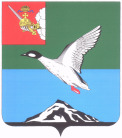 КОНТРОЛЬНО-СЧЕТНЫЙ КОМИТЕТ ЧЕРЕПОВЕЦКОГО МУНИЦИПАЛЬНОГО РАЙОНАПРИКАЗот  08.02.2022                                                                                  № 7                                                                 г. ЧереповецОб утверждении Плана мероприятий, направленных на профилактику коррупционных проявлений в контрольно-счетном комитете Череповецкого муниципального района,на 2022-2024 годыВ целях организации работы контрольно-счетного комитета Череповецкого муниципального района по реализации положений Федерального закона от 25.12.2008 № 273-ФЗ «О противодействии коррупции», Указа Президента Российской Федерации от 16.08.2021 № 478 «О Национальном плане противодействия коррупции на 2021-2024 годы»,ПРИКАЗЫВАЮ:Утвердить прилагаемый План мероприятий, направленных на профилактику коррупционных проявлений в контрольно-счетном комитете Череповецкого муниципального района, на 2022-2024 годы.Разместить на официальном сайте Череповецкого муниципального района в информационно-телекоммуникационной сети «Интернет». Контроль за исполнением приказа оставляю за собой.Председатель комитета                                                                Н.Г.  ВасильеваПланмероприятий, направленных на профилактику коррупционных проявлений в контрольно-счетном комитете Череповецкого муниципального района, на 2022-2024 годыРаздел 1. Мероприятия по нормативному обеспечению противодействия коррупцииРаздел 2. Мероприятия по противодействию коррупции, осуществляемые в ходе контрольных и экспертно-аналитических мероприятий Раздел 3. Мероприятия по совершенствованию порядка прохождения муниципальной службы и стимулированию добросовестного исполнения обязанностей сотрудниками контрольно-счетного комитета Череповецкого  муниципального районаРаздел 4. Мероприятия по повышению профессионального уровня сотрудников контрольно-счетного  комитета Череповецкого муниципального района.Раздел 5. Мероприятия по совершенствованию управленческого процесса в контрольно-счетном комитете Череповецкого района,  обеспечение доступности информации о деятельности контрольно-счетного комитетаУтвержденприказом контрольно-счетного комитетаот 08.02.2022 № 7№ п/пНаименование мероприятияСроки исполненияОтветственный12341.1Подготовка предложений по реализации требований нормативных правовых актов о противодействии коррупции, в том числе о внесении изменений и дополнений норм антикоррупционной направленности в правовые акты контрольно-счетного комитетапри необходимости в связи с принятием соответствующего нормативного акта инспектор1.2Мониторинг и анализ нормативных правовых актов, касающихся сферы контроля направлений деятельности контрольно-счетного комитета в соответствии с ее компетенцией, на предмет выявления коррупциогенных положений, а также для устранения противоречий и пробеловпостоянно инспектор1.3Подготовка предложений по реализации требований о представлении гражданами, поступающими на муниципальную службу, муниципальные должности, а также муниципальными  служащими сведений о полученных доходах, расходах и принадлежащем им на праве собственности имуществе и об обязательствах имущественного характера, а также членов своей семьи – супруга (супруги) и несовершеннолетних детейпостоянно, в связи с принятием соответствующих нормативных правовых актов инспектор1.4Осуществление антикоррупционной экспертизы муниципальных правовых актов (их проектов) с учетом мониторинга соответствующей правоприменительной практики в целях выявления коррупционных факторов и последующего устранения таких факторовпостояннодолжностное лицо, ответственное за проведение антикоррупционной экспертизы 1.5Направление на антикоррупционную экспертизу проектов нормативных актов в прокуратуру Череповецкого района, копий нормативных правовых актов в Государственно-правовой департамент Правительства Вологодской области для ведения регистра муниципальных нормативных правовых актов областипостоянноинспектор 12342.1Обеспечение выбора объектов контрольных мероприятий с учетом периодичности проверок и имеющихся рисков, в том числе коррупционной направленностиежегоднопредседатель, инспектор2.2Обеспечение особого контроля за расходованием бюджетных средств в сферах и в проверяемых органах (организациях), подверженных наибольшей коррупционности (коррупционным рискам)постояннопредседатель, инспектор2.3Обеспечение при проведении контрольных мероприятий проверки устранения нарушений и недостатков, выявленных в соответствующих органах и организациях по результатам осуществления контроля в предыдущие периоды постояннопредседатель, инспектор2.4Исключение личной заинтересованности (прямой или косвенной) исполнителей при планировании и проведении контрольных мероприятий для предупреждения конфликта интересовпостояннопредседатель, инспектор2.5Организация взаимодействия контрольно- счетного комитета с правоохранительными органами с целью направления информации о выявленных коррупционных правонарушенияхпостояннопредседатель, инспектор12343.1Проведение проверки кандидатов на должности муниципальной службы в контрольно-счетном комитете (анализ личных данных, характеристик кандидатов на прием в контрольно-счетный комитет Череповецкого муниципального  района  с прежних мест работы, анализ информации из открытых электронных реестров, запрос информации о судимости и соблюдении ими ограничений  25-ФЗ "О муниципальной службе в Российской Федерации".при проведении конкурсовинспектор3.2Проведение анализа предоставляемых кандидатами на должности муниципальной службы в контрольно-счетный комитет, а также членами их семьи сведений о доходах, расходах, об имуществе и обязательствах имущественного характерапо мере предоставления сведений инспектор3.3Реализация служебной обязанности об уведомлении работодателя о фактах обращения в целях склонения муниципального служащего к совершению коррупционных правонарушенийпо мере необходимостиинспектор3.4Проведение разъяснительной работы с муниципальными служащими контрольно-счетного комитета по вопросам: 
- соблюдения ограничений, запретов и исполнения обязанностей, установленных в целях противодействия коррупции, в том числе ограничений, касающихся получения подарков;- разъяснение недопустимости поведения, которое может восприниматься окружающими как обещание или предложение дачи взятки либо как согласие принять взятку или как просьба о даче взяткипостоянно инспектор3.5Организация проверок соблюдения муниципальными служащими запретов и ограничений, предусмотренных законодательством, в рамках проверок соблюдения законодательства по вопросам муниципальной службы, выявление случаев несоблюдения ограничений, запретов и неисполнения обязанностей, установленных в целях противодействия коррупции, нарушения ограничений, касающихся получения подарков и порядка сдачи подарков, с применением соответствующих мер ответственностипостоянноинспектор3.6Проведение проверок соблюдения гражданами, замещавшими должности муниципальной службы в контрольно-счетном комитете, перечень которых утвержден распоряжением  контрольно-счетного комитета, ограничений в случае заключения ими после увольнения с муниципальной службы трудового договора и (или) гражданско-правового договора в случаях, предусмотренных законодательствомпостоянноинспектор3.7Проведение проверки достоверности и полноты справок о доходах, расходах, об имуществе и обязательствах имущественного характера, представляемых муниципальными служащими контрольно-счетного комитета, в том числе сравнительного анализа сведений, представленных за предыдущие годыежегодноинспектор3.8Ознакомление муниципальных служащих контрольно-счетного комитета с принимаемыми правовыми актами в сфере противодействия коррупциипостоянноинспектор3.9Обеспечение принятия мер по повышению эффективности кадровой работы в части, касающейся ведения личных дел лиц, замещающих муниципальные  должности и должности муниципальной службы в контрольно-счетном комитете, в  том числе контроля за актуализацией  сведений, содержащихся в анкете, представляемых при назначении на указанные должности и поступлении на такую службу, об их родственниках и свойственниках в целях выявления возможного конфликта интересовпостоянноинспектор12344.1Совершенствование системы подготовки и повышения квалификации муниципальных служащих комитета.в течение годаинспектор4.2Оказание сотрудникам контрольно-счетного комитета консультативной помощи по вопросам противодействия коррупции и  по вопросам, связанным с применением на практике общих принципов служебного поведения муниципальных служащих.постоянно  инспектор12345.1Содействие в обеспечении соблюдения сотрудниками контрольно-счетного комитета этических норм, правил профессионального поведения и взаимоотношений сотрудников.постоянноинспектор5.2Обеспечение информационной безопасности, обеспечение надлежащего хранения документов ограниченного доступапостоянно инспектор5.3Обеспечение безопасности хранения и обработки персональных данныхпостоянноинспектор5.4Размещение на официальном сайте района в информационно-телекоммуникационной сети «Интернет» сведений о доходах, расходах, об имуществе и обязательствах имущественного характерапостоянноинспектор5.5Ведение раздела контрольно-счетного комитета Череповецкого муниципального района на официальном сайте района в информационно-телекоммуникационной сети «Интернет» в соответствии с требованиями законодательства о противодействии коррупциипостоянноинспектор